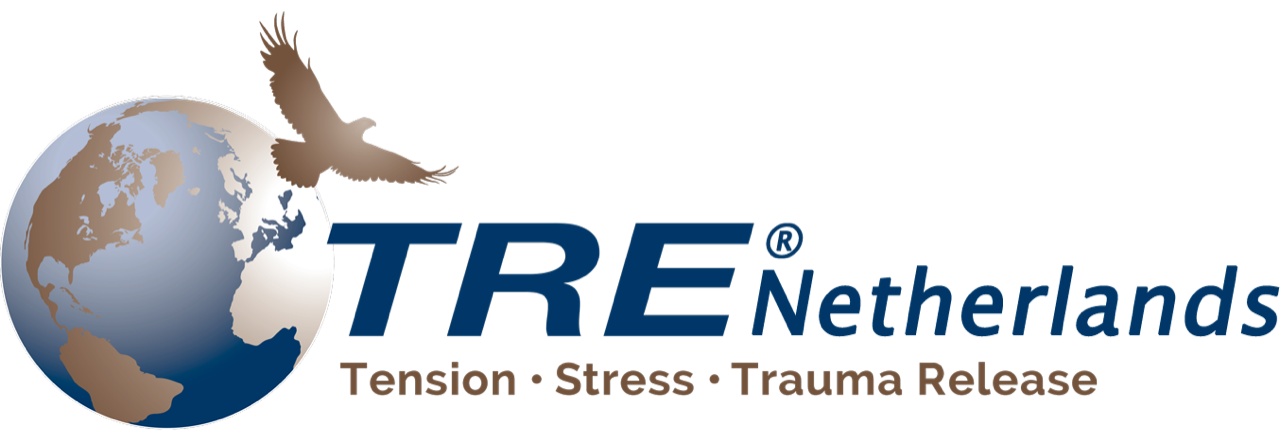 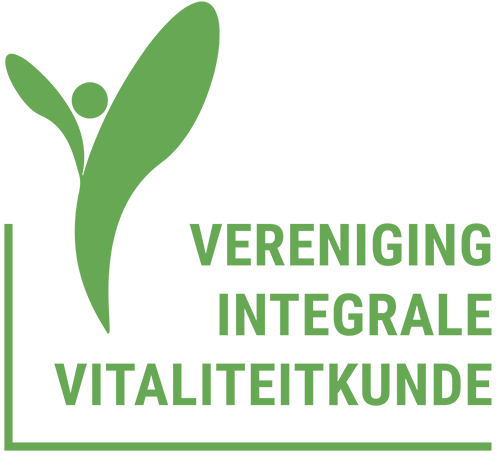 Datum TRE workshop: 
Naam      : 						 Email       :     					Tel.thuis: 	Mob. Nr   : 						Werk nr : Geb.dat.  : 						Geslacht: 
Medische geschiedenisOm u zo goed mogelijk en veilig te kunnen begeleiden, is het belangrijk u mentale en fysieke gesteldheid in kaart te brengen. Vul de vragen dan ook zo waarheidsgetrouw in.Slikt u medicijnen? Zo ja, wat is de naam en waar zijn deze voor? ( TRE® kan invloed hebben op uw medicatie):
Heeft u periodieke pijnklachten of een chronische aandoening ? Zo ja, wat vind je belangrijk om hierover te melden? (zie ook de checklist op de volgende blz’s):
In welke bewegingen of activiteiten bent u beperkt?   Heeft u trauma(s) opgelopen (lichamelijk/anders)? Zo ja, dan graag een korte omschrijving.Voor vrouwen: Bent u zwanger?  ☐ Ja 	☐ Nee
Indien ja, dan adviseer ik om geen TRE te doen. Ik leg u graag uit waaromKlachten en problemen: Dit is een checklist waar we ook tijdens de workshop op terugkomen.
Insteek: wat kun je hier als professional mee richting cliënt?
We gaan de lijsten zeker niét met elkaar in detail en op persoonlijk niveau bespreken. 

Om een zo goed mogelijk beeld te krijgen van uw huidige gesteldheid graag de volgende lijst met veel voorkomende klachten en problemen invullen: welke herken je en in welke mate? 
Óók is het interessant om deze lijst nogmaals in te vullen over 2-3 maanden. Vaak vergeten we heel snel de dingen die beter gaan. Goed dus om het effect van TRE®, voor jezelf  over enige tijd te kunnen meten. Zijn er andere gezondheidsproblemen die hierboven niet vermeld staan maar die belangrijk zijn 
    om te melden voordat u met de behandeling en/of TRE oefeningen gaat doen?Informed Consent: 
Dit ‘nogal formele gedeelte’ van de medische intake, is vanuit de ingevoerde AVG-wet én mijn lidmaatschap bij de VIV beroepsvereniging verplicht. Als professional zul je dit begrijpen. Ondergetekende:
heeft de vragen in dit intake formulier alsmede de vragen die Marc Doomernik aan hem/haar heeft gesteld voor of tijdens de behandeling, naar waarheid beantwoord. En ook alle relevante informatie m.b.t. gezondheid te hebben gegeven.realiseert zich voorts dat er geen sprake is van een resultaatsverplichting, maar een inspanningsverplichting aan de zijde van Marc Doomernik.is op de hoogte van de vertrouwelijkheid van de informatie die gegeven wordt en akkoord met de privacyverklaring; dat wat in de praktijk wordt besproken niet gedeeld wordt met derden anders dan met toestemming van ondergetekende.verklaart, na het lezen van bovenstaande en op basis van alle gekregen informatie, tot een weloverwogen besluit te zijn gekomen om een TRE workshop te willen ondergaan. 
erkent en accepteert dat hij/zij niet gekwalificeerd is om anderen te begeleiden in TRE® en dat hij/zij TRE® slechts gebruikt voor zichzelf. Om TRE® Provider te worden dien ik een TRE® opleiding te volgen. Alle therapeuten, aangesloten bij de beroepsvereniging VIV Nederland zijn gehouden aan de richtlijnen van de Beroepscode en werken volgens Algemene Leveringsvoorwaarden. Mocht u onverhoopt klachten hebben, kunt u hierover informatie vinden op https://www.verfrissende-blik.nl/training/tre/algemene-informatie-over-tre#quickset-field_collection_quicktabs3   en voor het tuchtrecht informatie op www.vivnederland.nl.Datum:			  		Handtekening cliënt:	Door ondertekening verklaart de behandelaar dat alle informatie, die nodig is voor de behandeling, is verstrekt aan de cliënt en vergewist zich ervan dat de cliënt de informatie heeft begrepen.Dit formulier bij voorkeur voorafgaand  ingevuld en ondertekend mailen naar info@marcdoomernik.nl óf anders meenemen naar de individuele sessie / workshop                      Lichamelijke, fysieke spanning of pijnLichamelijke, fysieke spanning of pijnAltijdAltijdVaakVaakVaakRegelmatigRegelmatigRegelmatigSomsSomsSomsSomsNooitNooitNooitNooit1Gespannen, harde spierenGespannen, harde spieren2Pijnlijke nek en/of schoudersPijnlijke nek en/of schouders3MigraineMigraine4RugpijnRugpijn5Spanning op tanden, kaakklemSpanning op tanden, kaakklem6Tanden knarsen s’nachtsTanden knarsen s’nachts7Spanning ogen en/of gezichtSpanning ogen en/of gezicht8Koude handen, voetenKoude handen, voeten9Overmatig zwetenOvermatig zweten10Gespannen na inspanningGespannen na inspanning11ArtroseArtrose12Nerveus, zenuwachtigNerveus, zenuwachtig13DuizeligheidDuizeligheid14Brok in de keelBrok in de keel15BekkenpijnBekkenpijn16 FybromyalgieFybromyalgie17BenauwdheidBenauwdheidEmotionele issuesEmotionele issuesAltijdAltijdVaakVaakRegelmatigRegelmatigRegelmatigSomsSomsSomsNooitNooitNooitNooit1Irritatie, boosheidIrritatie, boosheid2Down, treurig voelenDown, treurig voelen3Hopeloos voelenHopeloos voelen4Gebrek aan energieGebrek aan energie5Neiging makkelijk, veel te huilenNeiging makkelijk, veel te huilen6AngstigAngstig7PaniekPaniek8ZwaarmoedigZwaarmoedig9Periode van somberheidPeriode van somberheid10BangBang11NachtmerriesNachtmerries12RusteloosRusteloos13SlaapproblemenSlaapproblemen14VergeetachtigVergeetachtig15FrustratieFrustratie16Dagdromen en fantaserenDagdromen en fantaseren17 Suïcidale gedachtenSuïcidale gedachten18HumeurigheidHumeurigheidHart- en longproblemenHart- en longproblemenAltijdAltijdVaakVaakRegelmatigRegelmatigRegelmatigSomsSomsSomsNooitNooitNooitNooit1Pijn op de borstPijn op de borst2Astma, COPDAstma, COPD3HyperventilatieHyperventilatie4KortademigKortademig5Onregelmatige hartslagOnregelmatige hartslagKlachten organenKlachten organenAltijdAltijdVaakVaakRegelmatigRegelmatigRegelmatigSomsSomsSomsNooitNooitNooitNooit1Slechte spijsverteringSlechte spijsvertering2Obstipatie, verstoppingObstipatie, verstopping3Irritatie aan de darmenIrritatie aan de darmen4DiarreeDiarree5MaagproblemenMaagproblemen6Opkomend maagzuur, maagzweerOpkomend maagzuur, maagzweer7Gebrek aan eetlustGebrek aan eetlust8Overmatig etenOvermatig etenImmuun systeemImmuun systeemAltijdAltijdVaakVaakRegelmatigRegelmatigRegelmatigSomsSomsSomsNooitNooitNooitNooit1Regelmatig koorts, grieperigRegelmatig koorts, grieperig2Kleine infectiesKleine infecties3AllergieënAllergieënPatronenPatronenPatronenAltijdVaakRegelmatigRegelmatigRegelmatigSomsSomsSomsNooitNooitNooitNooit1Ongelukjes en verwondingenOngelukjes en verwondingenOngelukjes en verwondingen2Alcohol drinken en of rokenAlcohol drinken en of rokenAlcohol drinken en of roken3Medicijnen nemen zonder voorschriftMedicijnen nemen zonder voorschriftMedicijnen nemen zonder voorschrift4RokenRokenRoken5 Drugs/stimulerende middelenDrugs/stimulerende middelenDrugs/stimulerende middelenInterpersoonlijke relatiesInterpersoonlijke relatiesAltijdAltijdVaakRegelmatigRegelmatigRegelmatigSomsSomsSomsSomsNooitNooitNooitNooit1Moeite hebben met vertrouwenMoeite hebben met vertrouwen2Moeite met overeenstemming krijgen, gelijk gevenMoeite met overeenstemming krijgen, gelijk geven3Minder interesse in sexualiteit / intimiteitMinder interesse in sexualiteit / intimiteitMentale problemenAltijdAltijdAltijdVaakRegelmatigRegelmatigRegelmatigSomsSomsSomsSomsSomsNooitNooitNooitNooit1Je zorgen maken2Moeite met concentratie3Moeite met onthouden4Moeite met nemen beslissingenOverige problemenOverige problemenOverige problemenAltijdVaakRegelmatigRegelmatigRegelmatigSomsSomsSomsNooitNooitNooitNooit1Menstruatie pijnMenstruatie pijnMenstruatie pijn2Huid problemenHuid problemenHuid problemen3???4???